   Actividades sugeridas del programa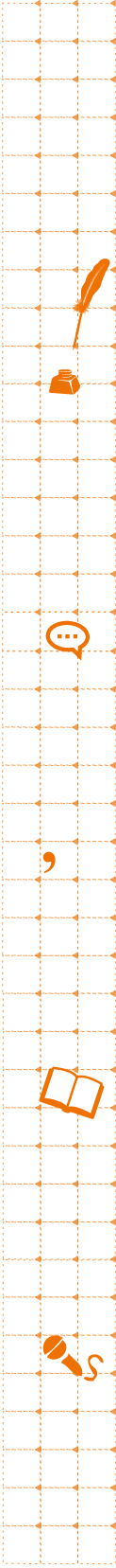 Conectar con conocimientos previosEl docente inicia la clase explicando a los estudiantes que los buenos lectores relacionan lo que ya saben con los temas que aparecen en los textos, ya que solo así pueden comprender lo que este comunica. Luego el profesor modela la estrategia.  Por ejemplo, usando la información entregada por la tapa y la contratapa del libro ¿Para qué quiere el ratón mi diente? de Johana Camacho, realiza la siguiente conexión: “Este libro se llama ¿Para qué quiere el ratón mi diente? Cuando miro la tapa y la contratapa, veo un ratón con un diente en la mano y me acuerdo de que a todos los niños se les caen los dientes antes de que les crezcan los dientes definitivos. Probablemente este libro nos habla de un ratón que se lleva los dientes que se les caen a los niños”. Posteriormente el docente invita a los estudiantes a leer el texto integrando lo que ya saben con la información nueva. Finalmente, comentan qué información que ya sabían los ayudó a comprender el texto.Después de realizar esta actividad, el docente les entrega un nuevo texto, apropiado para que puedan hacer diversas conexiones. Primero lo leen de corrido y luego el docente les pide que se detengan en ciertos pasajes y realicen conexiones con lo que en ellos se dice.VisualizarEl profesor recuerda la estrategia de visualización que los estudiantes han practicado en las actividades de comprensión oral.  Les explica que los buenos lectores forman en su mente una imagen de lo que el texto dice, lo que les permite entenderlo mejor. Luego modela la estrategia, leyendo un texto breve y deteniéndose en aquellas partes en las que se puede visualizar. Verbaliza sus pensamientos y continúa con la lectura. Posteriormente entrega un texto a los alumnos y lo lee en voz alta, mientras ellos realizan la lectura en silencio. Se detiene en algunas partes para que los alumnos imaginen lo que se describe y da la palabra a algunos para que expliquen lo que se imaginaron. Finalmente, los alumnos hacen un dibujo de alguna de las partes que visualizaron.Observaciones al docente:Conviene realizar estas actividades de manera frecuente, ya que son una excelente forma de ayudar a los estudiantes que tienen más problemas de comprensión y de acostumbrar a los alumnos desde temprana edad a realizar una lectura activa.